Associazione Faunisti Veneti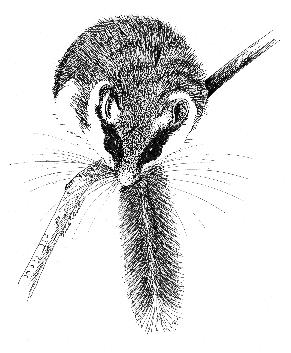 Contributo di ricerca alla memoria di Giuseppe Tormenconcorso per progetti di ricerca sulla fauna della provincia di BellunoBando anno 2024SCHEDA DI PROGETTO(da compilare in ogni sua parte a cura del Referente del progetto, secondo il Regolamento del bando)Dati del Referentenome ……………................................................... cognome ……………….………….........................data di nascita.....................................  luogo di nascita....................................................................... residenza: comune ..................................................…………...................... provincia.........................via..............................................................................................................................................n°.......e-mail........................................................................................telefono...............................................Dichiarazione del ReferenteIl sottoscritto .........................................................................................................................................chiede di partecipare al bando 2024 del concorso per il contributo di ricerca alla memoria di “Giuseppe Tormen”dichiara di conoscere il Regolamento del concorso dichiara di essere residente in Italia e avere codice fiscale italianodichiara che è in possesso delle autorizzazioni necessarie per svolgere il progetto, oppure che tra i partecipanti del progetto ci sono persone già autorizzate, oppure che si sta attivando per ottenere le necessarie autorizzazioni, in particolare ai sensi della Direttiva Habitat, e inizierà il progetto solo una volta ottenute le necessarie autorizzazioninel caso il progetto di cui è Referente risultasse vincitore, si impegna a: iniziare l’indagine non oltre giugno 2024; utilizzare il contributo esclusivamente per il progetto di ricerca descritto sotto;inviare alla Segreteria AsFaVe-APS, entro il 30 novembre 2024 (tra 3000 e 5000 battute spazi esclusi) che illustri l’attività svolta durante il primo anno e i risultati preliminari ottenuti indicando anche i riferimenti delle autorizzazioni ottenute qualora necessarie; inviare alla Segreteria AsFaVe-APS, entro il 31 marzo 2026 una relazione finale (minimo di 15000 battute spazi esclusi) che illustri gli obiettivi del progetto, l’area di studio, i materiali e metodi e i risultati ottenuti;presentare i risultati del progetto di ricerca in un evento organizzato durante il mese di Aprile    2026 da AsFaVe-APS e/o Provincia di Belluno; rendere pubblici i risultati della ricerca, nella forma ritenuta più opportuna; al termine del progetto o in caso di interruzione del progetto, restituire AsFaVe-ASP la parte del contributo non utilizzato; nella pubblicazione dei dei risultati, indicare che il progetto è stato sostenuto da un contributo erogato da AsFaVe-APS, grazie ad un contributo concesso dalla Provincia di Belluno.Progetto di indagineTitolo (max 200 battute spazi inclusi): ...............Obiettivi della ricerca (min 300, max 1500 battute spazi inclusi): ............Durata del progetto (max 2 anni):................Data di inizio del progetto (giorno/mese/anno): .............Metodologia (min 500, max 2500 battute spazi inclusi): .....Autorizzazioni necessarie e nominativi delle persone che eventualmente ne sono già in possesso (max 500 battute spazi inclusi): .....Programma temporale di massima (min 300, max 1500 battute spazi inclusi): .....Nomi e ruoli dei partecipanti al progetto (max 1000 battute spazi inclusi): .......Modalità di pubblicazione dei risultati prevista (min 100, max 300 battute spazi inclusi): ....Impiego previsto del contributo di 2000 Euro (min 200, max 1000 battute spazi inclusi): .....Descrizione di altre fonti di finanziamento del progetto (max 1000 battute spazi inclusi) ......Data ......…………….................... 				Firma ....................................................